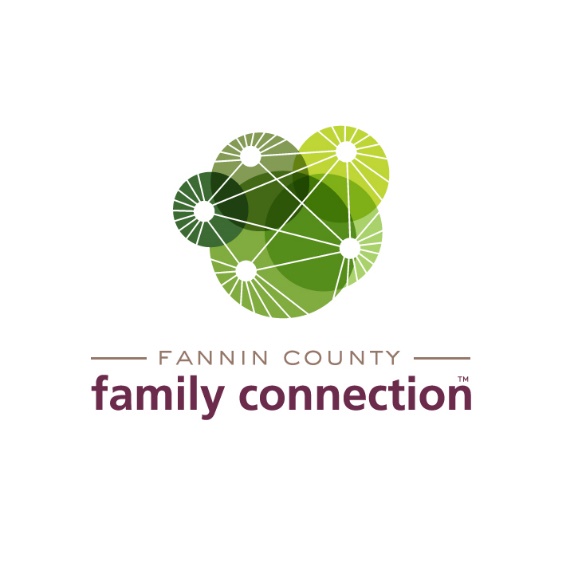 AGENDA – Collaborative MeetingFriday, January 13, 202311:30 AM	Welcome to the George Link, Jr. Community RoomThis meeting will be held in person and virtually via Zoom.  Zoom will begin at approximately Noon as lunch is concluded.11:35 AM	Lunch & Networking Time11:55 AM	Call to Order – Tom Niswander, FCFC TreasurerMinutes – November 11, 2022Noon	Fannin County Update – Jamie Hensley, Chairman, Fannin County Board of Commissioners12:20 PM	New Local Programs & Services for Recovery – Nicole Post, North GA Recovery Navigator, Georgia Council on Substance Abuse 12:40 PM	FCFC Activities – Sherry Morris	Annual Planning, Data Review, & Civic Dinner Follow-up – January 25, 2PM	Be Your Own Lifesaver – Monthly video series 12:50  PM	Community Calendar   1:00 PM	Be Your Own Lifesaver January Video 1:10 PM	AdjournNext Collaborative:  Friday, February 10, 11:30amLeadership Fannin Social Services Day, FCFC, Thursday, March 2